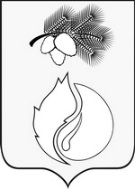 ДУМА ГОРОДА КЕДРОВОГОРЕШЕНИЕ07.02.2024                                                                                                                                       № 6Томская областьг. КедровыйОб утверждении Порядка формирования комиссий по соблюдению требований к служебному поведению и урегулированию конфликта интересов муниципальных служащих муниципального образования «Город Кедровый»В соответствии со статьей 14.1 Федерального закона от 02.03.2007 № 25-ФЗ «О муниципальной службе в Российской Федерации», Федеральным законом от 25.12.2008 № 273-ФЗ «О противодействии коррупции», Законом Томской области от 11.09.2007 № 198-ОЗ «О муниципальной службе в Томской области», Устав городского округа «Город Кедровый», решение Думы города Кедрового «Об утверждении структуры Администрации города Кедрового»РЕШИЛА:1. Утвердить Порядок формирования комиссий по соблюдению требований к служебному поведению и урегулированию конфликта интересов муниципальных служащих муниципального образования «Город Кедровый» согласно приложению к настоящему решению.2. Настоящее решение вступает в силу со дня его официального опубликования.3. Опубликовать настоящее решение в Информационном бюллетене городского округа «Город Кедровый», разместить на официальном сайте Администрации города Кедрового в информационно-телекоммуникационной сети «Интернет»: http://www.kedradm.ru.4. Контроль за исполнением настоящего решения возложить на социально-экономическую комиссию Думы города Кедрового.ПриложениеУтвержденорешением Думы города Кедровогоот 07.02.2024  № 6Порядок формирования комиссий по соблюдению требований к служебному поведению и урегулированию конфликта интересов муниципальных служащих муниципального образования «Город Кедровый»1. Настоящий Порядок формирования комиссий по соблюдению требований к служебному поведению и урегулированию конфликта интересов муниципальных служащих (далее - комиссии), устанавливает особенности формирования данных комиссий муниципального образования «Город Кедровый».2. Комиссии создаются в органах местного самоуправления муниципального образования «Город Кедровый»:- постановлением Администрации города Кедрового в отношении муниципальных служащих Администрации города Кедрового и её органов, в том числе наделённых полномочиями юридического лица, руководителей органов Администрации города Кедрового, в том числе наделённых полномочиями юридического лица.Заместитель Председателя Думы города КедровогоМэр города КедровогоА.Н. МакринскийН.А. Соловьева